                    KASIM AYI IKI YAS                       AYLIK BÜLTEN                         BEN KİMİM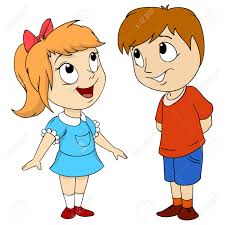        *Ben kimim?  *Anne    *Baba*Abi        *Abla*Öğretmen     * Kız-Erkek*Öğrenci    *OkulGEZİ -Okulumuzu zıyaret-Parmak oyunu, ben kimim oyunu ,nesi var 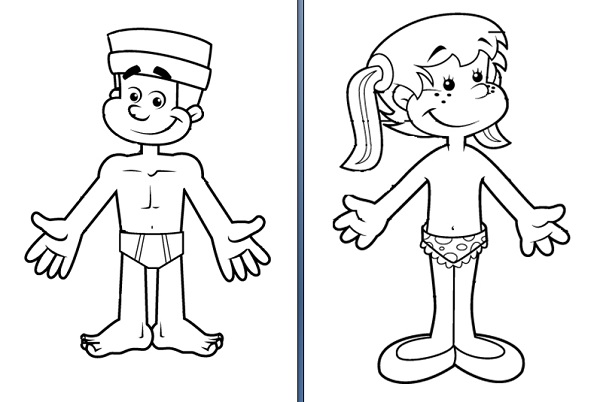 VÜCUDUMUZU ÖĞRENİYORUZ Vücudumuzu tanıyalımEllerim -AyaklarımGöz -BurunKulak -AğızSaç -Parmaklar-Kollar – BacaklarŞARKIEllerim tombik tombikPARMAK OYUNU -Parmak kaç – ceviz adam 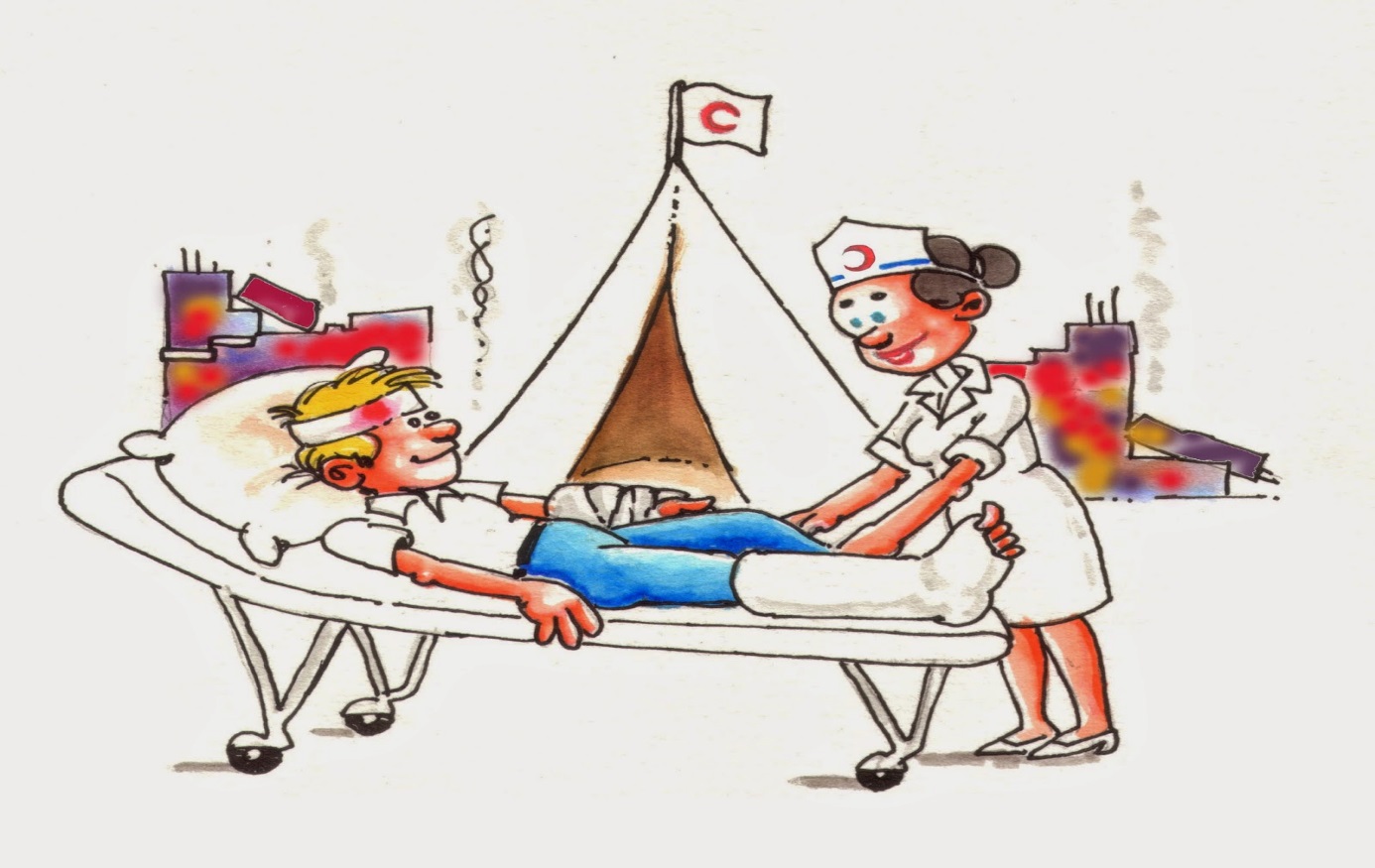 KIZILAY HAFTASI Sanat etkinliği -parmak boyası 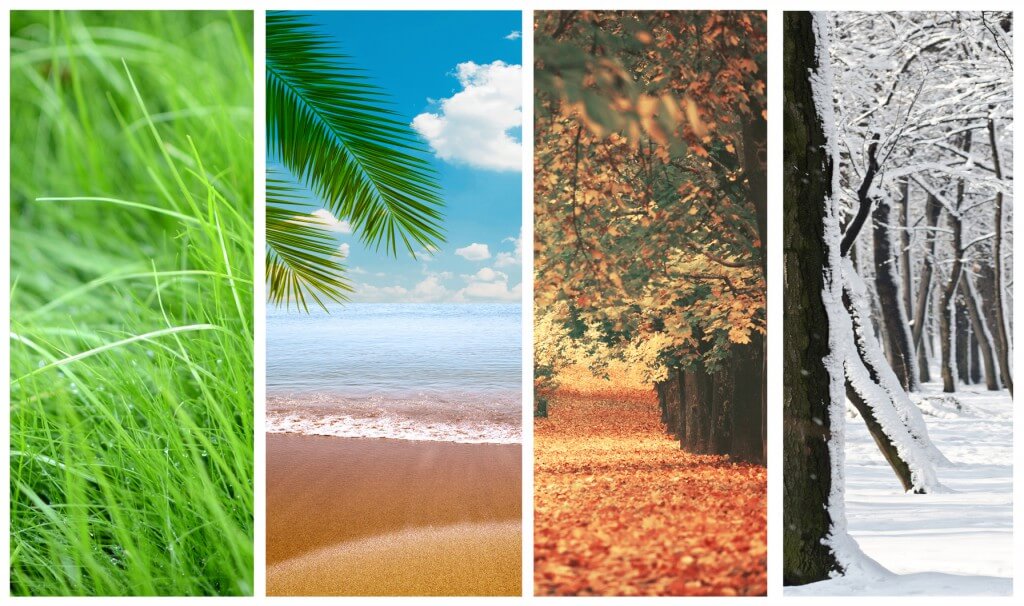 MEVSİM DEĞİŞİKLİĞİSanat etkinliği  Kardan adam ( pamuk yapıştırma )GeziBahçe ( karı gözlemleme )ŞarkıKar yağıyorParmak oyunu Kış baba – kışa hazırlık 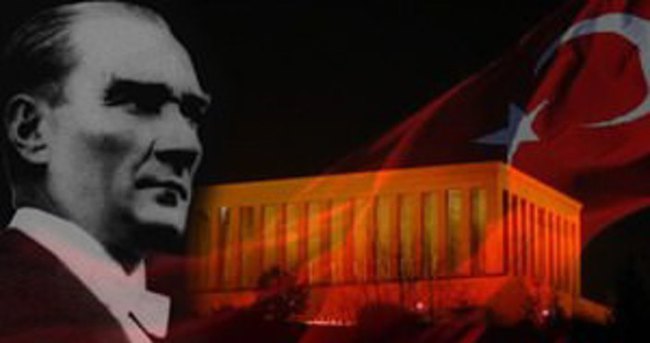    10 KASIMSanat etkinliğiYırtma yapıştırma Parmak oyunuAtatürk ne dedi ?Şiir Atatürk 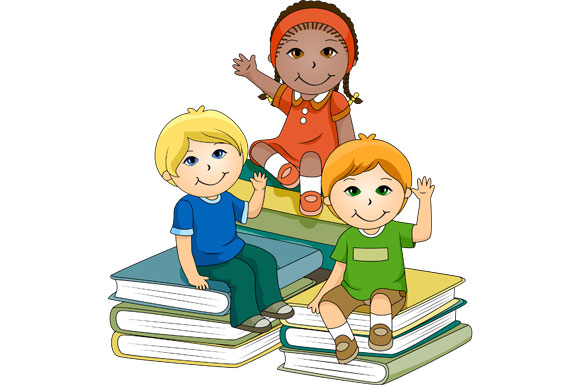 KİTAP GÜNÜ Parmak oyunu = kitap, benim kitaplarımİnceleme = farklı kitap resimleri inceleme Paylaşım günü = kitap 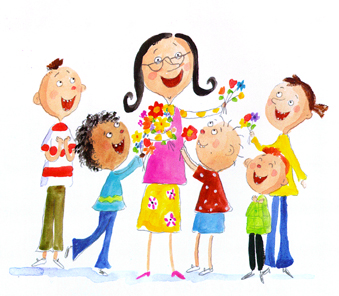 24 KASIM ÖĞRETMENLER GÜNÜ Sanat etkinliği = parmak boyası Parmak oyunu = öğretmenler günüŞiir = Ana gibi Baba gibi PARMAK OYUNLARI          Beş küçük şişe Sağ elimde beş parmak Ceviz adam Patates adam Mısır patlatma Sağ el sol el EĞİTİCİ OYUN    Eşleştirme kartları TombalaÖZ BAKIM BECERİLERİ  Ayakkabı giyme El ve yüz yıkama kurulama KAVRAMLAR Sarı rengi              